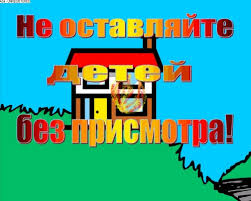 Можно ли оставить ребенка одного дома на короткое время?Уважаемые родители! Ни при каких обстоятельствах ребенок не должен оставаться без присмотра, особенно дошкольного и младшего школьного возраста. Так в период осенних каникул в городе Молодечно произошло загорание в квартире многоквартирного жилого дома. Спасателей вызвала случайная прохожая, увидев дым из окна многоэтажки .Когда спасатели прибыли к месту вызова, в квартире было плотное задымление. В одной из комнат горели постельные принадлежности. В квартире находились двое детей, полутора и трех лет: младший спал в соседней с горящей комнате, старший находился в коридоре. Покинуть квартиру самостоятельно дети не могли, так как входная дверь была закрыта. Взрослых в квартире не было. Работники МЧС спасли детей и беды удалось миновать. Так, что если вы хотите, чтобы ваши дети были в безопасности, не ссылайтесь на отсутствие времени, занятость, не пеняйте на педагогов, бабушек-дедушек и весь свет. Начните с себя, с ответственности за своего ребенка, с того, каким примером вы для него являетесь. Помните, что когда-нибудь ваш ребенок последует не вашим советам, а вашим поступкам, поэтому соблюдайте правила безопасности и учите этому своих детей. МЧС напоминает о недопущении оставления детей без присмотра. 